_____________________________________________________________________________                                                                                           «УТВЕРЖДАЮ»                                                                                           директор школы № 5                                                                                           _________________                                                                                           В.И. Стенгач                                                                                           приказ  №____ от «___»_____2020 г.РАБОЧАЯ ПРОГРАММА(внеурочная деятельность)КУРСА_ _Добрый  мир______________________________________________КЛАСС____2Б_____________________________________________________Ф.И.О.____учителя___Костишина Е.К,Рассмотрено на заседании педагогического совета № 1от 28.08.2020 года2020 годПояснительная запискаРабочая программа «Добрый мир» разработана для занятий с учащимися 2 класса во второй половине дня в соответствии с новыми требованиями ФГОС начального общеобразовательного среднего образования второго поколения и рассчитана во 2 классе — 35 ч (1 ч в неделю, 34 учебных недели).Ценностная  ориентация человека испокон веков была неразрывно связана с культурой народа, воплотившей идеалы, верования не только в словесном и художественном творчестве, но и в жизненном укладе, быте, календаре.Задача школы – сделать изучение народной культуры частью всего образовательного процесса.Изучение данного курса, направленного на формирование у детей основ народной культуры предполагает  ознакомление с символикой и атрибутикой обряда, работу по осмыслению народных традиций, способствующую пониманию специфики менталитета россиян.Основой содержания данного курса стал факультативный курс М. Ю. Новицкой «Введение в народоведение» и пособие для учителя по «Народной культуре» О.В. Фликовой, М.В.Макаровой, Е.Н.Чайковской, Э.А.Гогейзель, С.Е.Иванцова.Принцип построения курсаС народного календаря начинается знакомство ребёнка с миром, в котором он живёт. Вековое восприятие времен года русским народом-землепашцем представляет главную идею курса в первом классе.В ходе работы над освоением народного календаря происходит знакомство с важнейшими годовыми христианскими праздниками, с их глубоким духовным смыслом и с тем, как менялись под их влиянием устойчивые дохристианские представления, и складывался своеобразный народный месяцеслов.              Принципы обучения- функционирование традиций в системе календарно-обрядового цикла;- коллективность творчества;- синкретизм традиционного искусства (взаимосвязь различных видов искусства);- подлинность традиций.   В ходе работы перед детьми раскроется система миропонимания, выработанная нашими предками по трём основным вечным вопросам человеческой жизни. Они хозяйственно - практически, духовно, нравственно и эстетически являются стержневыми для любого народа и для любой эпохи, в том числе и для современной: "Человек и его взаимоотношения с природой"; "Человек и его семья"; "Человек и история его народа".   Соответственно этим трём проблемам, которые по-своему решает каждая эпоха, каждый народ и каждый человек, распределится на основной материал курса. Он представляет собой народный вариант ответа на перечисленные вопросы. Это – календарно-обрядовая культура; семейно-обрядовая культура; культурное наследие, отражающее разные этапы в жизни народа и их своеобразие; способы осмысления истории самим народом и собственно процесс становления национального характера.       Уже формулировка мировоззренческих проблем курса говорит о том, что разрешать их учитель может, используя материал культуры любого народа или нескольких народов – в сопоставлении между собой.Непосредственно в конкретных трёх программах курса – "Человек и природа в народной культуре"; "Человек и семья в народной культуре"; "Человек и родная земля в народной культуре" – обозначенные в названиях проблемы разработаны на материале традиционной русской культуры.   Разделы программы – это не просто получение знаний, но осмысление явлений народной культуры с точки зрения их значения для детей и взрослых, как нравственных и эстетических ценностей. Именно поэтому говорится не об изучении, а об освоении народной культуры.       Планирование курса используется в соответствии с временами года, время празднования праздника по календарю по усмотрению учителя занятия можно менять местами.             Цели курса     - ознакомление учащихся с основными сведениями по истории, культуре и национальным традициям России;     - создание системных представлений о народной культуре России, ее связи с историей, о месте культуры своего края, своей семьи и себя самого в народной культуре России;     - формирование у учащихся таких понятий, как Родина, родной язык, национальность, национальные традиции;     - пробуждение осознанного чувства интереса и любви к Родине (России, родному краю, природе, народному творчеству, традициям);     - развитие эстетического вкуса и воспитание чувства прекрасного на лучших образцах народного творчества;     - привитие навыков прикладного труда и художественного творчества.          Задачи курсаформировать у детей миропонимание, используя средства народной педагогики, близкие образы народной культуры;возрождение старых норм через традиционную культуру;способствовать развитию творческой деятельности по освоению элементов народной культуры;формировать целостное восприятие народной культуры.	Структура курсаСюжет занятий второго года обучения построен на освоении философской проблемы «Смысл круга человеческой жизни от рождения до кончины». Жизнь человека представлена в главных своих этапах и важнейших семейно – бытовых обрядах: свадьба как решающий для судьбы человека узел; кончина как закономерный итог жизни; рождение, пестование и воспитание ребенка как продолжение жизни человека и человечества в вечности. Природная среда и жизнь крестьянской семьи, с идеализированным образом которых дети знакомятся в первой программе, предстает уже теперь двояко. Дети познакомятся с реальными историческими типами организации культурного пространства, с архитектурными особенностями традиционного жилища и одновременно – с народными воззрениями на их внутренний символический смысл.Специфика данного курса  в том, чтобы, опираясь на конкретный материал, научить понимать народные мировоззрение и психологию.Основное содержание программыЧто у нас общее и чем мы различаемся. Познание самого себя. Могучие богатыри разных народов мира. Богатырский эпос, осмысляющий историю народа. Октябрь – зазимник. Знакомство со сказкой «Коза с орехами». Хозяйка мира. Праздник Покрова Пресвятой Богородицы. Страна, город, род. Крестьянская семья. Традиции и обычаи. Рождение ребенка. Традиции и обычаи. Как тебя зовут. Жизнь ребенка до года. Традиции и обычаи. Роль матери в воспитании ребенка на первом году его жизни. Воспитание детей в семье от 1-го года до 3-х лет. Воспитание детей от 3-х до 7-ми лет. Жизнь детей от 7-ми до 14-ти лет. Хороводный возраст. Обобщающий урок. Жизнь крестьянина осенью. Жизнь крестьянина зимой. Традиции русского гостеприимства. Старинные женские головные уборы. Старинная женская одежда. Старинная мужская одежда. Верхняя одежда. Одежда сибиряков. Строительство дома – семейное дело. Помочи. Обряды и обычаи, связанные со строительством дома.Интерьер крестьянского дома. Красный угол, его место и роль в жизни семьи. Крестьянский двор.Все о русской печке. Свадьба – семейное дело. Свадебные обряды. Сватовство. Девичник. Свадьба. Радоница – традиция поминовения. Успение.Формы и методы организации занятий.Освоение народной культуры не сводится к сумме разученных произведений, апредполагает создание такой атмосферы, в которой эти произведения могут возникать и существовать, когда народная мудрость глубоко проникает в сознание, привычки человека и становится частью его жизни.При выборе формы организации занятий стоит задача подать материал в привлекательной  для обучающихся форме с целью формирования  устойчивого интереса к предлагаемому виду деятельности.Формы работы:            -    групповые;индивидуальные – с наиболее одаренными заинтересованными детьми;работа в парах;работа микрогруппах;самостоятельная форма работы. Методы:1. Формирования сознания личности: словесные, метод примера;2. Организации деятельности и формирования опыта общественного поведения: метод приучения, упражнения, создания воспитывающих ситуаций;3. Методы стимулирования поведения и деятельности: поощрения, наказания, метод создания ситуации успеха;4. Методы контроля, самоконтроля и самооценки: метод педагогического наблюдения, опросы, беседы, метод анализа результатов деятельности, метод создания ситуации для изучения поведения.Обучающие методы:1.Словесные:убеждение, беседа, рассказ, устное народное творчество2. Наглядные:наблюдение, использование в работе наглядных пособии и методических пособий с профессиональными сокращениями и знаками, терминами, использование видеофильмов, слайдов и пр.;метод личного примера3. Практические:Метод моделирования изделий.Метод мыслительных экспериментов.Метод выявления смыслового контраста и обобщения, анализа и синтеза.Игровой метод сценическое движение, показ песен и танцев, ролей народного театра, праздники, посиделки, вечёрки.Метод игры.   Вместе с тем каждый раздел программы предполагает наличие специфических принципов и методов и форм организации образовательного процесса.  Включение в непрерывный процесс обучения основам народной традиционной культуры, несомненно очень важно для изучения и стремления к пониманию ее нравственных, художественных и эстетических начали качеств.Для глубокого и эффективного обучения используются принципы:коллективности творчества,импровизационность в передаче народного искусства,организация обучения вокруг календарно-обрядового круга.При этом особое внимание уделяется детским играм, сценкам, проигрыванию ситуаций, которые положительно взаимодействуя на двигательную, интеллектуальную, эмоциональную и социальную функции ребенка – способствуют всестороннему и гармоничному развитию.Реализация целей и задач программы отслеживается по 3 блокам:Качество обучения.Качество воспитания.Качество развития.Блок «Качество обучения»Уровень обученности обучающихся.Стабильность  списочного состава. Мотивация занятий. Блок «Качество воспитания» Уровень воспитанности учащихся. Микроклимат на занятиях. Воспитывающая деятельность: участие детей, в коллективных творческих делах, праздниках, воспитательных мероприятиях.Блок «Качество развития»Уровень развития познавательных способностей;Самооценка личности (адекватность, динамика);Ценностные ориентации личности (патриотические ценности, семейные, образовательные, общекультурные);Коммуникативные качества личности (лидерские способности, навыки сотрудничества, позитивного комуницирования).Параметры  оценивания: Особенности реализации программы внеурочной деятельности: режим и место проведения занятийПрограмма внеурочной деятельности по оздоровительному направлению   «Добрый мир» предназначена для обучающихся 2 классов. Именно принадлежность к внеурочной деятельности определяет режим проведения, а именно все занятия по внеурочной деятельности проводятся после всех уроков основного расписания, продолжительность соответствует рекомендациям СанПиН, т. е. 25 минут.Занятия проводятся в учебном кабинете, приветствуется проведение занятий в специально оборудованном учебном кабинете. Курс может вести как классный руководитель, так и любой другой учитель начальных классов.Требования к уровню подготовки обучающихсяК концу второго года обучения дети должны знать влияние природы на жизнь человека в прошлом, народные приметы и традиции; легенды, предания старины;  традиционные занятия детей, игрушки, игры; научиться использовать элементы народной культуры в повседневной жизни.  	По окончании  учебного факультативного курса учащиеся должны:- знать основные народные традиции; - владеть основами народного календаря;- иметь представление о своей малой  родине;- уважать и чтить родителей и память предков;- уметь  пользоваться дополнительными источниками информации для дальнейшего самообразования; добиваться поставленной цели;- приобрести навыки коллективной работы в едином темпе;- осознать и научиться соблюдать социально-этические нормы поведения со сверстниками и взрослыми, представителями разных национальных и социальных групп.Формирование универсальных учебных действийЛичностныевнутренняя позиции школьника на основе положительного отношения к школе; принятие образа «хорошего ученика»;самостоятельность и личная ответственность за свои поступки, установка на здоровый образ жизни;гражданская идентичность в форме осознания «Я» как гражданина России, чувства сопричастности и гордости за свою Родину, народ и историю;осознание своей этнической принадлежности;уважительное отношение к иному мнению, истории и культуре других народов;осознание ответственности человека за общее благополучие;этические чувства, прежде всего доброжелательность и эмоционально-нравственная отзывчивость;гуманистические и демократические ценности  многонационального российского общества;положительная мотивация и познавательный интерес к изучению курса «Добрый мир»;способность к самооценке;начальные навыки сотрудничества в разных ситуациях. МетапредметныеПознавательные контролировать и оценивать процесс и результат деятельности;ставить и формулировать проблемы;осознанно и произвольно строить сообщения в устной форме, в том числе творческого характера;установление причинно-следственных связей;Регулятивные использовать речь для регуляции своего действия;адекватно воспринимать предложения учителей, товарищей, родителей и других людей по исправлению допущенных ошибок;выделять и формулировать то, что уже усвоено и что еще нужно усвоить;устанавливать соответствие полученного результата поставленной цели;соотносить правильность выбора, планирования, выполнения и результата действия с требованиями конкретной задачи;КоммуникативныеВ процессе обучения  дети учатся:работать в группе, учитывать мнения партнеров, отличные от собственных;ставить вопросы;обращаться за помощью;формулировать свои затруднения;предлагать помощь и сотрудничество; договариваться о распределении функций и ролей в совместной деятельности;слушать собеседника;договариваться и приходить к общему решению; формулировать собственное мнение и позицию;осуществлять взаимный контроль; адекватно оценивать собственное поведение и поведение окружающих.Перечень учебно-методического обеспечения образовательного процессаВолков В.М. Русская деревня. – М.,2004г.Капица Ф.С. Славянские традиционные верования, праздники и ритуалы: Справочник. –  М., 2001г.Круглов Ю.Г. Русские народные загадки, пословицы, поговорки. – М., 1990г.Латышина Д.И. Живая Русь. – М.,1995г.Леонович Е.Н. Родная словесность. –М., 1993г.Науменко Г. Березовая карусель: Русские народные детские игры и хороводы. – М., 1980г.Некрылова А.Ф. «Круглый год». Русский земледельческий календарь. – М.,1991г.Новицкая М. Ю. Программа «Введение в народоведение» (факультативный курс). 1—2 кл.— М.: Просвещение, Дрофа, 2001г. Новицкая М. Ю. Учебник – тетрадь «Родная земля» 1 – 2 класс в 4-х ч. М.: Дрофа, 1997г.Петров В.М., Гришина Г.Н., Короткова Л.Д. Праздники, игры и забавы для детей. В 3-х ч. – М., 1998г.Пушкина С.И. Мы играем и поем. – М., 2001г.Соловьев В.М. Русская культура. – М., 2005г.Фликова О.В., Макарова М.В., Чайковская Е.Н., Гогейзель Э.А., Иванцов С.Е.  Конспекты уроков по народной культуре 2 класс. Пособие для учителя. М.: Гумманит. изд. центр ВЛАДОС, 2004г.Шевченко Л.Л. Методическое пособие «Добрый мир». М.: Центр поддержки культурно – исторических традиций Отечества, 2012г. Шевченко Л.Л. Учебник 2 класс «Добрый мир». М.: Центр поддержки культурно – исторических традиций Отечества, 2012г.Шевченко Л.Л. Рабочая тетрадь «Добрый мир». М.: Центр поддержки культурно – исторических традиций Отечества, 2012г.Шевченко Л.Л. Наглядные материалы «Добрый мир». М.: Центр поддержки культурно – исторических традиций Отечества, 2012г.Лаврова С.А. «Славянские сказания». М.: Белый город, 2009г.Михеева Л.Н. «Русские народные праздники». М.: Дрофа – плюс, 2007г.Перечень материально-технического обеспечения:I. Книгопечатная продукция: Волков В.М. Русская деревня. – М.,2004г.Капица Ф.С. Славянские традиционные верования, праздники и ритуалы: Справочник. –  М., 2001г.Круглов Ю.Г. Русские народные загадки, пословицы, поговорки. – М., 1990г.Латышина Д.И. Живая Русь. – М.,1995г.Леонович Е.Н. Родная словесность. –М., 1993г.Науменко Г. Березовая карусель: Русские народные детские игры и хороводы. – М., 1980г.Некрылова А.Ф. «Круглый год». Русский земледельческий календарь. – М.,1991г.Новицкая М. Ю. Программа «Введение в народоведение» (факультативный курс). 1—2 кл.— М.: Просвещение, Дрофа, 2001г.Пушкина С.И. Мы играем и поем. – М., 2001г.Соловьев В.М. Русская культура. – М., 2005г.Лаврова С.А. «Славянские сказания». М.: Белый город, 2009г.Михеева Л.Н. «Русские народные праздники». М.: Дрофа – плюс, 2007г. 2. Учебники:Новицкая М. Ю. Учебник – тетрадь «Родная земля» 1 – 2 класс в 4-х ч. М.: Дрофа, 1997г.Шевченко Л.Л. Учебник 2 класс «Добрый мир». М.: Центр поддержки культурно – исторических традиций Отечества, 2012г.            3. Рабочие тетради:Новицкая М. Ю. Учебник – тетрадь «Родная земля» 1 – 2 класс в 4-х ч. М.: Дрофа, 1997г.Петров В.М., Гришина Г.Н., Короткова Л.Д. Праздники, игры и забавы для детей. В 3-х ч. – М., 1998г.Шевченко Л.Л. Рабочая тетрадь «Добрый мир». М.: Центр поддержки культурно – исторических традиций Отечества, 2012г.            4. Методические пособия:Новицкая М. Ю. Программа «Введение в народоведение» (факультативный курс). 1—2 кл.— М.: Просвещение, Дрофа, 2001г.Фликова О.В., Макарова М.В., Чайковская Е.Н., Гогейзель Э.А., Иванцов С.Е.  Конспекты уроков по народной культуре 2 класс. Пособие для учителя. М.: Гумманит. изд. центр ВЛАДОС, 2004г.Шевченко Л.Л. Методическое пособие «Добрый мир». М.: Центр поддержки культурно – исторических традиций Отечества, 2012г.II. Печатные пособия:            1. Шевченко Л.Л. Наглядные материалы «Добрый мир». М.: Центр поддержки культурно – исторических традиций Отечества, 2012г. III.Технические средства обучения:1. Классная доска с набором приспособлений для крепления таблиц, постеров и картинок.2. Наборная доска с набором приспособлений для крепления картинок.3. Телевизор.4. DVDплеер.5. Аудиоцентр.6. Мультимедийный проектор.7. Экспозиционный экран.8. Компьютер.9. DVD диск «Русский фольклор».10. DVD диск «Русские обряды и суеверия».11. DVD диск «Русская изба». 	IV. Оборудование класса:1. Ученические двухместные столы с комплектом стульев.2. Стол учительский с тумбой.3. Шкафы для хранения учебников, дидактических материалов, пособий.4. Настенные доски для вывешивания иллюстративного материала.Календарно - тематический планКружка «Добрый мир» 2 класс(наименование учебного предмета)на 2018 – 2019 учебный год.«СОГЛАСОВАНО»					«СОГЛАСОВАНО»рук. ШМО (ГМО)					зам. директора по УВР_______________					__________________________________					___________________Пр. №___ 						«___»__________2020 г.от «__»________2020 г.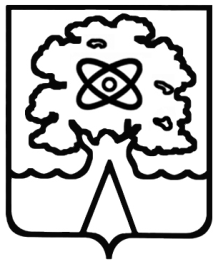 Администрация города Дубны Московской областиУправление народного образованияМуниципальное бюджетное общеобразовательное учреждение «Средняя общеобразовательная школа №5 г. Дубны Московской области» («Школа №5»)1Патриотическое развитие личности ребёнка.Отношение ребёнка к родной культуре, к семье. 2Нравственное развитие личности ребёнкаФормирование основных нравственных качеств. Социальная активность ребёнка.3Эстетическое развитие личности ребёнкаРазвитость чувства прекрасного и других эстетических чувств.4Освоение материалаРазвитость познавательных процессов и интересов. Знание основ традиционной культуры.5Степень погруженияУмение пользоваться опытом традиционной культуры в разнообразных жизненных ситуациях.Номера уроковпопорядку№ урокав разделе, темеТема урокаПлановые сроки изучения  учебного материалаСкорректированные сроки изучения учебного материала          1.1Что у нас общее и чем мы различаемся. Познание самого себя. Рисунок «Родная земля».2.2    Могучие богатыри разных народов мира. Богатырский эпос, осмысляющий историю народа. Рисование богатырского снаряжения..09.3.3    Октябрь – зазимник. Чтение сказки «Коза с орехами». Иллюстрирование сказки..09.4.4Хозяйка мира. Праздник Покрова Пресвятой Богородицы. Рисование женщины – защитницы..09.5.5Страна, город, род. Рисунок «Город»..10.6.6Крестьянская семья. Традиции и обычаи. Роспись скатерти..10.7.7Рождение ребенка. Традиции и обычаи. Роспись детского одеяла..10.8.8Как тебя зовут? Роспись открытки для именинника..10.9.9Жизнь ребенка до года. Традиции и обычаи. Выполнение узора для колыбели в стиле городецкой росписи..10.10.10Роль матери в воспитании ребенка на первом году его жизни. Рисование портрета мамы.11.1111.11Воспитание детей в семье от 1-го года до 3-х лет. Рисунок «Вылупившийся из яйца цыпленок».18.1112.12Воспитание детей от 3-х до 7-ми лет. Рисование любимой игрушки.25.1113.13Жизнь детей от 7-ми до 14-ти лет. Рисунок «Грибы».02.1214.14Хороводный возраст. Рисунок «Кустарники».09.1215.15Обобщающий урок. Рисунок «Хоровод друзей».16.1216.16Жизнь крестьянина осенью. Рисование натюрморта из овощей.23.1217.17Жизнь крестьянина зимой. Рисунок «Ангел».3 ч.13.0118.18Традиции русского гостеприимства. Роспись гостевой карточки.20.0119.19Старинные женские головные уборы. Роспись кокошника.27.0120.20Старинная женская одежда. Рисование орнамента в полосе из геометрических фигур.03.0221.21Старинная мужская одежда. Рисование мужской рубахи.10.0222.22Верхняя одежда. Одежда сибиряков. Рисование узора в полосе.17.0223.23Строительство дома – семейное дело. Помочи. Рисунок «Зима в лесу».24.0224.24Обряды и обычаи, связанные со строительством дома. Иллюстрирование сказки.03.0325.25Интерьер крестьянского дома. Составление узора для наличников.10.0326.26Красный угол, его место и роль в жизни семьи. Рисунок «Птица счастья».17.0327.27Крестьянский двор. Рисунок «Крестьянский двор».4 ч.31.0328.28Все о русской печке. Рисование русской печки.07.0429.29Свадьба – семейное дело. Рисование пуговиц.14.0430.30Свадебные обряды. Сватовство. Рисование павло – посадской шали.21.0431.31Девичник. Свадьба. Роспись праздничной открытки к свадьбе.28.0432.32Свадьба. Рисунок «Горшок с кашей».05.0533.33Радоница – традиция поминовения. Рисование бабочки.12.0534.34Успение. Рисунок «Урожай».19.0535.35Резерв.Итоговое занятие26.05